Treffen in Sarnen – Aktivitäten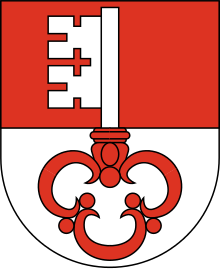 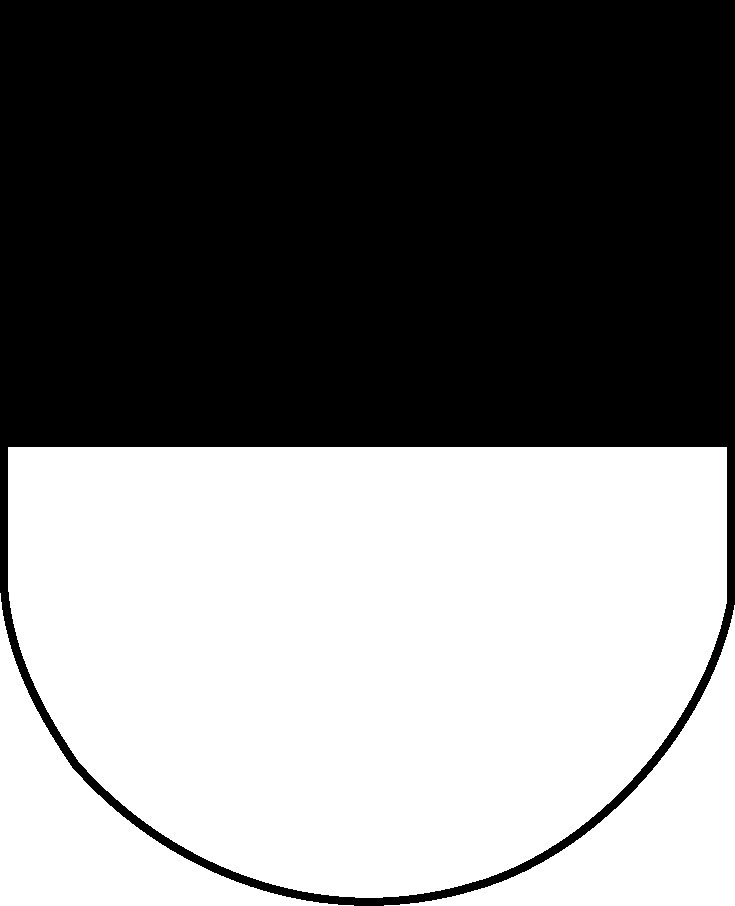 HIN: Steckbrief: 		Jeder Schüler liest den Steckbrief mit den wichtigsten Fragen. Dann schreibt er fünf andere Fragen (unter „andere Elemente“) für seinen Austauschpartner. In Sarnen stellt er dann seinem Partner die Fragen und notiert seine Antworten. Er sollte auch sein Foto auf dem Blatt kleben.Bingo: 		Jeder Schüler schreibt zwanzig Fragen auf dem Schmierpapier (eine Frage pro Feld).Die Lehrpersonen kontrollieren dann die Fragen. Wenn alles richtig ist, dann kann der Schüler seine Fragen in Schönschrift schreiben (auf einem anderen Blatt). Im Zug stellt er dann den Klassenkameraden die Fragen und sollte das ganze Blatt ausfüllen. Ich sehe etwas, was du nicht siehst...: 	Zu viert – Jeder Schüler hat ein Zettel als Hilfe und denkt an einen Gegenstand/eine Person/ein Tier im Zug. Die Sache muss unbedingt von jedem Schüler in der Gruppe sichtbar sein.  Die Kameraden sollen den Gegenstand raten. Partnerarbeit „Kleidungsstücke“: 	Zu zweit – Die Schüler stellen sich gegenseitige Fragen und notieren die Antworten auf dem Blatt. ZURÜCK: Was hat mir gefallen: 		Jeder Schüler notiert seine Eindrücke über dem Tag. Die Lehrpersonen nehmen die Blätter am Ende des Tages (Feedback für ein anderes Treffen). Steckbrief: 		Zu viert – Jeder Schüler stellt seiner Gruppe seinen Austauschpartner mit Hilfe des Steckbriefs vor. Eine Postkarte schreiben: 		Die Lehrpersonen erklären/wiederholen die Merkmale von einer Postkarte (Blatt: Tipps). Dann schreibt jeder Schüler eine Postkarte (min. 40 Wörter; Eindrücke über ihr Treffen in Sarnen) für seinen Austauschpartner. Zuerst schreibt der Schüler die Postkarte auf dem Schmierpapier, dann in Schönschrift, wenn das Ganze von den Lehrpersonen korrigiert wurde. 				NACH DEM TREFFEN: Feedback für die Schüler in Sarnen: 	Die Lehrperson bringt alle Postkarten in einen großen Briefumschlag und schickt das Ganze an der OS Sarnen. Feedback für die OS Pérolles: 	Mit den gemachten Fotos von dem Tag (Tandems, Aktivitäten, Briefe, usw.) stellt die Lehrerin ein Powerpoint her. Die Lehrerin nimmt auch einige Kommentare von Schülern über dem Tag. Dann wird das Powerpoint im Fernsehen von OS Pérolles dargestellt. 